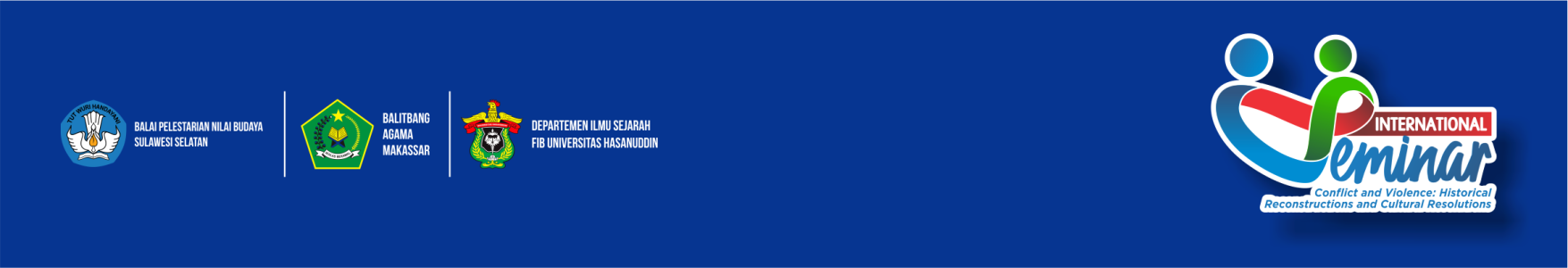 PETUNJUK PENULISAN KTISEMINAR INTERNASIONAL "Konflik dan Kekerasan: Rekonstruksi Sejarah dan Resolusi Budaya"JUDUL DITULIS DALAM BAHASA INGGRIS DENGANHURUF BESAR, BOLD, TNR, 14PTPenulis PertamaFakultas, Universitas, Negara/ Kementerian/LembagaAlamat lembagaEmail dan nomor hpPenulis KeduaFakultas, Universitas, Negara/ Kementerian/LembagaAlamat lembagaEmail dan nomor hpPenulis KetigaFakultas, Universitas, Negara/ Kementerian/LembagaAlamat lembagaEmail dan nomor hpAbstractAbstrak ditulis dalam Bahasa Indonesia dan Inggris menggunakan font TNR(10pt), berkisar 200-250 kata. Abstrak ditulis secara singkat, jelas dan deskriptif, yang menunjukkan masalah dan objek penelitian, dan memberikan gambaran mengenai metode penelitian dan hasil yang dicapai. Keywords: terdiri atas 4-6 frasa.Abstrak (Versi Bahasa Indonesia)Kata Kunci: terdiri atas 4-6 frasaPENDAHULUANKarya tulis ilmiah dapat ditulis dengan menggunakan bahasa Indonesia atau salah satu dari bahasa PBB (Inggris dan Arab). Penulis yang bahasa penulisannya bukan sebagai bahasa ibu mereka diharuskan untuk meminta naskah mereka agar diperiksa oleh (atau sebagai pengarang kedua) seorang native speaker bahasa tersebut, supaya benar secara tata bahasa sebelum naskah dikumpulkan dan pemeriksaan dilakukan pada versi terakhir, apabila perubahan dilakukan pada versi sebelumnya. Naskah yang dikumpulkan dalam bentuk terketik rapi pada setiap bagiannya harus dalam bentuk terakhir dan dengan tampilan yang rapi. Pendahuluan mencakup latar belakang, rumusan masalah, tujuan, hipotesis (opsional), rancangan penelitian, dan tinjauan pustaka.Dokumen diketik dengan menggunakan font Times New Roman (TNR) 12pt, spasi 1. Metode sitasi ditulis menurutAmerican Psychological Association 6th Edition (APA)dan software dapat menggunakan seperti: Mendeley, Zotero, dll.METODEMencakup penjelasan tentang lokasi dan waktu penelitian, macam/sifat penelitian, teknik pengumpulan data, serta metode analisis data.HASIL DAN PEMBAHASANHasil harus jelas dan ringkas. Diskusi harus mengeksplorasi signifikansi dari hasil penelitian, dan bukan merupakan pengulangan.Seluruh ilustrasi halftone atau gambar dapat dibuat dengan warna hitam putih dan/atau berwarna. Selalu gunakan ilustrasi atau gambar dengan kualitas terbaik. Tabel, Gambar, dan Persamaan Untuk memasukkan “Tabel” dan “Gambar”mohon untuk menempel (paste) data yang tercantum di bawah ini.Tabel 1. Contoh penulisanJudul tabel ditempatkan persis di atas tabel, rata kiri, dengan menggunakan font TNR 10pt. Kata ‘Tabel’ dan ‘Angka’ ditulis dengan bold, sedangkan judul tabel ditulis dengan normal (Sentence case). Penomoran judul tabel dengan menggunakan penomoran Arab (1, 2, 3, dst.). Tabel ditempatkan pada sisi kiri halaman. Isi tabel menggunakan font Calibri 9 – 10pt dengan spasi 1. Penyertaan sumber atau informasi ditempatkan pada bagian bawah tabel, rata kiri, italics, ditulis dengan menggunakan font TNR 10pt.Gambar 1. Penulisan gambarGambar dapat berupa grafik, matriks, foto, diagram, dan sejenisnya, ditempatkan pada bagian tengah halaman (centered). Judul gambar ditulis di bawah gambar, dengan menggunakan font TNR 10pt, ditempatkan pada bagian kiri gambar. Kata ‘Gambar’ dan ‘Angka’ ditulis dengan menggunakan bold, menggunakan penomoran Arab (1, 2, 3, dst.), sedangkan isi ditulis dengan menggunakan Sentence case. Penyertaan sumber atau informasi ditempatkan di bawah judul gambar, rata kiri, italics, menggunakan font TNR 10pt. Gambar dimuat dalam format file .jpg, .jpeg, atau .tif dengan warna hitam/putih, kecuali warna mengandung arti tertentu dengan resolusi paling sedikit sebesar 300 dpi.KESIMPULANKesimpulan bukan tulisan ulang dari pembahasan dan juga bukan ringkasan, melainkan penjelasan singkat dalam bentuk kalimat utuh atau dalam bentuk butir-butir kesimpulan secara berurutan. Kesimpulan harus menjawab pertanyaan dan permasalahan penelitian. Segitiga konsistensi (masalah-tujuan-kesimpulan) harus dicapai sebagai upaya cek dan ricek.SARAN/REKOMENDASI (OPSIONAL)Apabila diperlukan, saran/rekomendasi dapat dimasukkan yang dapat berisi rekomendasi akademik, tindak lanjut nyata, atau implikasi kebijakan atas kesimpulan yang diperoleh.UCAPAN TERIMA KASIHSebagai wujud penghargaan terhadap pihak-pihak yang terlibat dalam penyusunan naskah atau dalam penelitian dan/atau pengembangan. Disebutkan siapa yang patut diberikan ucapan terima kasih, baik secara organisasi/institusi, pemberi donor ataupun individu.DAFTAR ACUANMetode sitasi ditulis berdasarkan gaya Chicago Manual Style (CMS)dengan menggunakan aplikasi referensi seperti Mendeley, Zotero, Endnotes, dll. Jumlah daftar acuan paling sedikit sepuluh dan 80%-nya adalah sumber acuan primer publikasi (buku/jurnal) yang diterbitkan lima tahun terakhir. Daftar acuan dapat dibagi menjadi dua jenis, yaitu sumber non-elektronik dan sumber elektronik.Sumber Non-elektronikBuku: Author. Year. Title. Edition. Editor. City, State or Country: Publisher, Pages.Contoh:Dean, Jodi. 2009. Democracy and other neoliberal fantasies: Communicative capitalism and left politics. Durham: Duke University Press.Bagian dari buku: Author. Year. “Title”. In Book, Edition, Editor, City, State or Country: Publisher, Pages.Contoh:Subair, Muh. 2011 “Kajian Arkeologi Mesjid Kerajaan Balanipa Polewali Mandar Sulawesi Barat”. Dalam Lektures in Harmony, Potret Khazanah Islam Nusantara, 291-246. Editor Ahmad M. Sewang. Makassar: Lembaga Penerbit Universitas Hasanuddin-LEPHAS.  Jurnal: Author, “Title”. Journal Volume, Number, (month year): pages.Contoh:Ade, Lisa and Andrea A. Lunsford. “Collaboration and concept of authorship”. PMLA 116, No. 2 (March 2001): 354-369.Prosiding:Author, “Title”. in Proceeding, year, pages.Artikel yang tidak dipublikasikan: Author, year. “Title”. Presented at Conference title, City, State or Country.Paten/standar: Author, “Title”. Patent number, month day, year.Laporan teknis: Author, “Title”. Company, City, State or Country, Tech. Rep. number, month, year.Sumber ElektronikBuku: Author. (year, month day). Title. (edition) [Type of medium]. volume (issue). Available: site/path/file.Contoh:J. Jones. (1991, May 10). Networks architechture. (2nd ed.) [Online]. Available: http://www.atm.com/Jurnal: Author. (year, month). Title. Journal. [Type of medium]. volume (issue), pages. Available: site/path/file.Contoh:R. J. Vidmar. (1992, Aug.). On the use of atmospheric plasmas. IEEE Trans Plasma Sci. [Online]. 21(3), pp. 876–880. Available: http://www.halcyon.com/pub/jos/Naskah yang dipresentasikan pada seminar: Author. (year, month). Title. Presented at Conference title. [Type of Medium]. Available: site/path/file.Contoh:PROCESS Corp., MA. Intranets: Internet technologies deployed. Presented at INET96 Annu. Meeting. [Online]. Available: http://home.process.com/wp2.htpLaporan dan handbooks: Author. (year, month). Title. Company. City, State or Country. [Type of Medium]. Available: site/path/file.Contoh:S. L. Talleen. (1996, Apr.). The Intranet Architecture. Amdahl Corp., CA. [Online]. Available: http://www.amdahl.com/infra/